Муниципальное автономное общеобразовательное учреждение города  «Володарская средняя общеобразовательная школа»Рассмотренона заседании	УтвержденоСовета учреждения	приказом директораПротокол № ___ от ________	№ ____ от ________                                         Отчёто самообследовании за 2017-2018 учебный год по состоянию на 1.08.2018                                                                               2018Уважаемые учащиеся, родители МАОУ «Володарская СОШ», общественность! Администрация МАОУ «Володарская СОШ» представляет Вам отчет по результатам самообследования за 2017-2018 учебный год. В настоящем отчете мы информируем Вас о проделанной в прошлом году работе: сообщаем о достигнутых успехах и неудачах, анализируем сложившиеся ситуации во всех направлениях образовательного процесса для того, чтобы в 2018 -2019 учебном году достичь более высоких результатов.           С уважением директор МАОУ «Володарская СОШ                         Трофимова  Г.Е.Структура отчета о самообследовании:Раздел 1: Аналитическая часть1.1. Введение;1.2. Обобщённые результаты самообследования:1.2.1. Структура образовательного учреждения и система управления;1.2.2. Содержание и качество подготовки обучающихся;1.2.3. Организация учебного процесса;1.2.4. Востребованность выпускников;  1.2.5. Качество кадрового, учебно-методического, библиотечно-информационного обеспечения;1.2.6. Материально-техническая база;1.2.7. Анализ показателей деятельности организации.Раздел 2: Информация о показателях деятельности образовательной организации, подлежащей самообследованию.Самообследование деятельностиМуниципального автономного общеобразовательного учреждения «Володарская средняя общеобразовательная школы» за 2017-2018учебный годРаздел 1. Аналитическая часть1.1.	ВведениеСамообследование МАОУ «Володарская СОШ» представляет собой процесс самостоятельного изучения, анализа и оценки результатов деятельности образовательного учреждения.Самообследование МАОУ «Володарская СОШ»  проводилось в соответствии:-со статьями 28,29,97 Федерального закона от 29.12.2012 №273-ФЗ «Об образовании в Российской Федерации»;-с постановлением Правительства Российской Федерации от 05.08.2013 №662 «Об осуществлении мониторинга системы образования»;-с приказом Министерства образования и науки Российской Федерации от 27.06.2013 №462 «Об утверждении порядка проведения самообследования образовательной организацией»;- с приказом Министерства образования и науки Российской Федерации от10.12.2013 №;1324 «Об утверждении показателей деятельности образовательной организации, подлежащей самообследованию»;Цель самообследования – обеспечение доступности и открытости информации о деятельности организации, получение объективной информации о состоянии образовательного процесса по основным образовательным программам.Самообследование проводилось в мае - июле текущего года администрацией школы. Отчёт составлен по состоянию на 1 августа 2018 года.1.2. Обобщённые результаты самообследованияМАОУ «Володарская СОШ » является муниципальным автономным общеобразовательным учреждением, ориентированным на обучение, воспитание и развитие всех и каждого обучающегося с учётом их индивидуальных способностей (возрастных, физиологических, интеллектуальных, психологических и др.), образовательных потребностей и возможностей, склонностей с целью формирования личности, обладающей прочными базовыми знаниями, общей культурой, здоровой, социально адаптированной.Принципы образовательной политики школы:-демократизация (сотрудничество педагогов и учеников, обучающихся друг сдругом, педагогов и родителей);-гуманизация (личностно-ориентированная педагогика, направленная на удовлетворение образовательных потребностей учащихся, их родителей, на выявление и развитие способностей каждого ученика, и одновременно обеспечивающая базовый стандарт образования);-дифференциация (учет учебных, интеллектуальных и психологических особенностей учеников, их профессиональных склонностей);-индивидуализация (создание индивидуальной образовательной программы для каждого школьника в перспективе);-оптимизация процесса реального развития детей через интеграцию общего и дополнительного образования.1.2. 1. Структура образовательного учреждения и система управленияШкола расположена на территории п.  Володарский  Первомайского района Оренбургской области при райцентре. В школе обучаются дети, проживающие на расстоянии от 2-х до 15-ти км от школы, их подвозят школьным автобусом.Режим работы школы:начало занятий – 9.00, окончание занятий – 18.45.В течение всего года строго соблюдались нормы СанПиНа. Уровень недельной учебной нагрузки на ученика не превышал предельно допустимого. Структура и наполняемость смен:течение 2017-2018 учебного года обучение в школе осуществлялось в две смены. Обучение осуществлялось по пятидневной неделе в 1 классах и шестидневной неделе во 2-х–11-х классах; в первой смене обучалось 475 учащихся, во второй 51 ученик.Общее управление школой осуществляет директор МАОУ «Володарская СОШ» в соответствии с Уставом школы. Основной функцией директора школы является осуществление оперативного руководства деятельностью Учреждения, управление деятельностью образовательного учреждения, координация действий всех участников образовательного процесса через педагогический совет, Совет школы, общее собрание трудового коллектива.Формы самоуправления: Педагогический совет; Собрание трудового коллектива;Совет школы;Детская организация «Подсолнух».Все перечисленные структуры совместными усилиями решают основные задачи образовательного учреждения и соответствуют Уставу МАОУ «Володарская СОШ»Основные формы координации деятельности:план работы на год;план внутришкольного контроля.совещание при директоре, завуче;педагогические планеркиОрганизация управления образовательного учреждения соответствует уставным требованиям.1.2.2. Содержание и качество подготовки обучающихсяНаша школа - общеобразовательное учреждение, реализующее общеобразовательные программы:начального общего образования;основного общего образования;среднего общего образования;дополнительного образованияВсе программы образуют целостную систему, основанную на принципахнепрерывности, преемственности, личностной ориентации участников образовательного процесса.Ключевые направления деятельности педагогического коллектива:1.Реализация образовательных стандартов.2.Развитие системы поддержки способных детей.3.Развитие учительского потенциала.4.Обеспечение условий для сохранения здоровья детей.Количественные характеристикиЧисленность обучающихся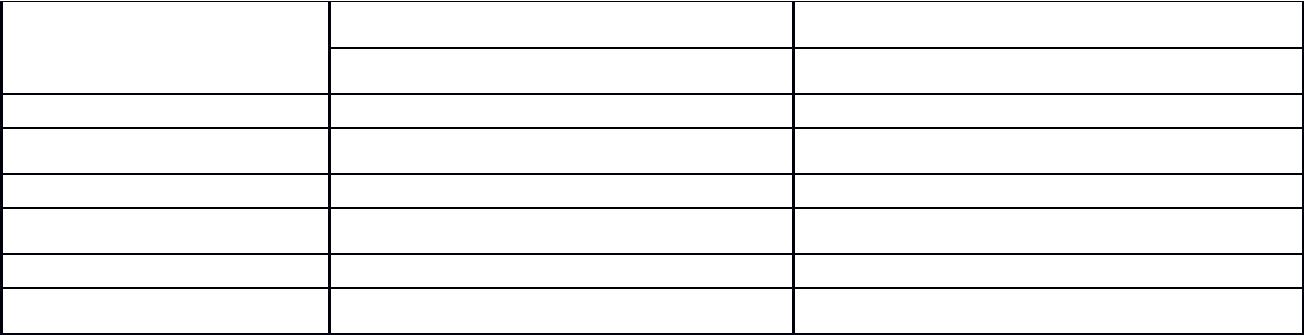 Вывод: на конец 2017-2018 учебного года в школе 527 обучающихся, количество увеличилось за счёт притока переселенцев на микроучасток школы из  сел района, большинство вновь прибывших многодетные семьи.Успеваемость 2017-2018 учебного года: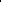 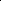 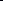 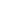 Социальный паспорт МАОУ «Володарская СОШ»2017-2018 учебный годВывод: в школе в 2017-2018 учебном году обучались 5 детей, находящихся под опекой, 180 детей из многодетных семей, 180 обучающихся из малообеспеченных семей. 1 семья, 2 обучающихся стоит на учёте в КДН и на внутришкольном учёте. В 2-х неблагополучных семьях, стоящих на внутришкольном учёте, проживает 3 обучающихся и 4 дошкольников. Данная социальная ситуация стабильна для школы и не вызывает беспокойства.Аттестация обучающихсяВывод: из 236 обучающихся начальной школы в 2017-2018 учебном году переведены в следующий класс 236, из них 116 хорошисты и отличники, второгодников нет.Вывод: по итогам текущего учебного года все обучающиеся 10 «а» класса переведены в следующий класс, из них 3 отличника и 3 хорошиста.Вывод: из 48 обучающихся 9 классов окончили школу и получили аттестат соответствующего образца все. По итогам учебного года в 9-х классах 4 отличника и 12 хорошистов. Итоговые государственные экзамены сдали все.Вывод: все обучающиеся 11 класса получили аттестат о среднем общем образовании, среди них 8 отличников и 13 хорошистов. С ЕГЭ по обязательным предметам справились все.Уровень обученности по классам:Выводы: в целом по школе качество знаний по сравнению с предыдущим годом уменьшилось на 4,3%, что подтверждают данные таблицы. Ниже общешкольного качество в 3в,4б,5-х, 6б,7б,8-х,9-х,10 классах.Чтобы повысить качество знаний, необходимо продолжить совместную работу администрации школы, учителей–предметников, классных руководителейи родителей с обучающимися. Методическим объединениям при планировании работы на 2018-2019 учебный год надо проанализировать эффективность применяемых каждым учителем форм и методов обучения, школьному психологу провести работу по выявлению уровня мотивации к обучению и дать рекомендации по её повышению.Результаты ЕГЭ (средний балл) за 4 годаРезультаты государственной (итоговой) аттестации обучающихся 11-го классаНа конец 2017-2018 учебного года в 11-ом классе обучались 20 человек. Все обучающиеся 11-го класса были допущены к государственной итоговой аттестации.В 2017–2018 учебном году в соответствии с Положением о формах и порядке проведения государственной итоговой аттестации обучающихся, освоивших основные общеобразовательные программы среднего общего образования, все выпускные экзамены сдавали в форме единого государственного экзамена (ЕГЭ): 2 обязательных экзамена (русский язык и математика на базовом или профильном уровнях), по выбору сдавали историю (5чел), обществознание (9 чел), физику (5 чел), английский язык (1чел), химию(5 чел), биологию (6 чел). Математику сдавали на базовом уровне (17 чел) и на профильном уровне (13 чел).Все обучающиеся 11 класса получили аттестат соответствующего образца, 8 обучающийся получил аттестат особого образца и медаль « За успехи в учебе».Итоги государственной (итоговой) аттестации обучающихся, освоивших образовательные программы основного общего образования (9-ый класс)На конец 2017-2018 учебного года в 9-ом классе обучались 48 человек.Все обучающиеся 9-го класса были допущены к государственной итоговой аттестации.47 обучающихся 9-го класса сдавали два обязательных экзамена: по русскому языку и математике , 26 обучающихся выбрали экзамен по биологии, 28 обучающихся - по обществознанию, 11 – по географии, 9 – по истории, 4 — по информатики, 2 — по английскому языку. Результаты экзаменов представлены в данной ниже таблице. Все учащиеся сдали экзамены и получили аттестаты установленного образца. Один ученик занимался по адаптированной образовательной программе  для обучающихся с умеренной умственной отсталостью и получил свидетельство об основном общем образовании.Результаты ОГЭ  учащихся  9-х классов в 2017-2018 учебном году                                                                                                          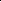 Углубленных предметов в 9 классе не было, учащихся, сдавших в форме ОГЭ 3 и более предметов 47 человек.Результаты государственной итоговой аттестации выпускников 2017-2018 учебного года подводят к дополнительным задачам в работе педагогов с выпускниками как основной, так и средней школы по привитию детям навыков самообразования, воспитанию позитивного отношения к процессу учебы, пониманию необходимости образования, проявлению креативности в различных видах деятельности.Профильное обучение в 2018-2019 уч.году.Результативность участия в олимпиадах, конкурсах, соревнованиях, смотрах.В 2017-2018 учебном году 430 обучающийся (83%) приняли участие в различных олимпиадах, смотрах, конкурсах разного уровня. На региональных уровнях победителями и призёрами стали 37 человек. На Всероссийском уровне 35 победителей и призёров 201 человек (62%).Расширение содержания образования осуществляется и за счет системы дополнительного образования, успешно работают в школе программы по следующим направлениям: интеллектуальное, спортивное, эстетическое, правовое и патриотическое.  По каждому направлению  работают кружки и секции. Школьный музей - одна из форм дополнительного образования. В нем собран богатый материал по истории школы, этнографии и краеведению. Он способствует формированию гражданско-патриотических качеств, расширению кругозора и воспитанию познавательных интересов и способностей, овладению учебно-практическими навыками поисковой, исследовательской деятельности.Коллектив школы развивает и укрепляет позитивные традиции, которые сложились в процессе многолетней совместной работы учителей и учащихся. В числе таких традиций следует выделить: уважение к истории школы и родного края; тесную связь с выпускниками; стремление учителя к достижению высокого уровня профессионализма; демократический стиль сотрудничества учителей, учащихся, родителей; творческая организация досуга учащихся .Педагоги школы используют  весь потенциал ближайшего окружения. Школа сотрудничает с сельской администрацией, ДДТ, детской школой искусств, спорткомплексом «Яик», детской  спортивной школой, ледовым дворцом, с рядом организаций района.Высокие показатели успеваемости и достижений учащихся во многом зависят от педагогического коллектива, который организует условия и поддерживает образовательные возможности школьников.     Традиционным видом методической внеклассной работы  по предметам является проведение предметных недель. В 2017 – 2018 учебном году было проведено 4 предметные  недели.  Разнообразие форм  проведения предметных недель: выпуск газет по предметам, оформление стендов в рекреации,  конкурсы,  устные журналы, конкурсы рисунков,  викторины,  занимательные опыты, экологические десанты.  Игры: «Умники и умницы», «Что? Где? Когда?»,  «Слабое звено»,  «Счастливый случай» и т. д.,   привлекают к активному участию учащихся в данных мероприятиях. Интересно проводились неделя начальных классов, неделя предметов гуманитарного цикла, естественно-математического цикла, месячник оборонно-массовой работы. Одним  из  приоритетных  направлений  работы  школы является  -  создание  системы  поддержки  талантливых  детей. Мы  должны  заметить  каждого  ребѐнка,  для  этого  в  школе  создана  благоприятная  среда  для  раскрытия  способностей  и  проявления одарѐнности.  Организуется  участие  детей  в  творческих  и интеллектуальных  конкурсах,  предметных  олимпиадах,  научно-практических конференциях, спортивных соревнованиях.  Педагогический коллектив школы продолжает работу по реализации программы «Одаренные дети» цели и задачи которой:  1.Выявление одаренных детей. Для реализации первой цели реализуются следующие задачи: Знакомство  педагогов  с  научными  данными  о  психологических особенностях  и  методических  приемах  работы  с  одаренными детьми;Обучение  через  методическую  учебу,  педсоветы, самообразование;   накопление библиотечного фонда по данному вопросу;   знакомство  педагогов  с  приемами  целенаправленного педагогического наблюдения, диагностики;   Проведение  различных  внеурочных  конкурсов,  интеллектуальных  игр,  олимпиад,  позволяющих  учащимся проявить свои способности. 2. Создание условий для оптимального развития одаренных детей, чья одаренность  на  данный  момент  может  быть  еще  не  проявившейся,  а также просто способных детей, в отношении которых есть серьезная надежда на качественный скачек в развитии их способностей…       Сильные учащиеся – участвовали в  школьной олимпиаде  по предметам, победители приняли участие в муниципальном туре. Традиционным стало участие школьников в дистанционных олимпиадах различного уровня. На протяжении ряда лет  ученики становятся призерами всероссийского конкурса «Русский медвежонок – языкознание для всех»,  победителями областного конкурса детского литературного творчества «Рукописная книга» (диплом Ι степени); участие в областном конкурсе «Мир заповедной природы» (диплом Ι степени); международный конкурс «Я энциклопедиЯ» (дипломыI,II и III степени);участие в районном конкурсе «Знатоки избирательного права» (дипломам 2 степени), в всероссийском  конкурсе «Мой Есенин» посвященный 120-летию со дня рождения поэта(два 1-х места в 2-ух номинациях);участие в международных блиц турнирах по русскому языку «Русский слог» и  «Красота родного языка»(дипломыI,II и III степени); в международном дистанционном конкурсе «Мириады открытий»почти во всех номинациях ученики заняли призовые места; в районном конкурсе «Живая классика (1и 2 место);  Информация об участии педагогов и учащихся школы в конкурсах, соревнованиях, творческих проектах  и т.д. за 2017-2018 учебный год.Участие в олимпиадах:  Участие МАОУ «Володарская СОШ» во всероссийских и областных мероприятиях в 2017-2018 учебном году.1.2.3.Организация учебного процессаОрганизация образовательного процесса регламентируется режимом работы, учебным планом, годовым календарным учебным графиком, расписанием занятий.Число уроков в расписании в течение дня не превышает пяти в начальной школе и семи в5-11 классах. При составлении расписания чередуются в течение дня и недели предметы естественно-математического и гуманитарного циклов с уроками музыки, ИЗО, технологии и физкультуры. Учитывается ход дневной и недельной кривой умственной работоспособности обучающихся. Уровень недельной учебной нагрузки на ученика не превышал предельно допустимого.Проводится комплекс упражнений, физкультурных минуток, гимнастика для глаз. Продолжительность перемен соответствует требованиям. В 1-х классах применяется "ступенчатый" метод постепенного наращивания учебной нагрузки.Основным документом, регламентирующим деятельность школы, является учебный план, который был разработан с учетом индивидуальных особенностей развития школы.Начальное образование в школе реализуется по модели 4-летней школы. По образовательной системе «Школа России» обучались 1,2,4 классы, 3 классы - по образовательной системе «Начальная школа ΧΧΙ века». В 1-4, классах реализовывались ФГОС НОО, ФГОС ООО, в 5– 8 классах .Учебный план 1- 4 классов составлен в соответствии с требованиями ФГОС НОО. Учебный план 5 - 8 классов составлен в соответствии с требованиями ФГОС ООО, учебный план 9-х – 11-х классов на основе базисного учебного плана 2004 года учетом соблюдения преемственности между уровнями обучения. В текущем учебном году в школе 27 класса-комплекта:Вработе с обучающимися педагогический коллектив руководствуется Федеральным законом от 29.12.2012 №273-ФЗ «Об образовании в Российской федерации», Уставом школы, внутренними приказами, в которых определен круг регулируемых вопросов о правах и обязанностях участников образовательных отношений.Формы организации учебного процесса в 2017-2018 учебном году:уроки, экскурсии, олимпиады, конкурсы, индивидуальные занятия, предметные недели.1.2.4. Востребованность выпускниковВывод: выпускники школы продолжают свое образование в образовательных организациях высшего и среднего профессионального образования.1.2.5. Качество кадрового, учебно-методического, библиотечно-информационного обеспечения1.2.5.1. Кадровый составШкола укомплектована педагогическим составом на 100%. Количество работающих в школе педагогов – 49 человек. Анализ кадрового состава педагогического коллектива свидетельствует о достаточно стабильном  положении. За последние 3 года в школу пришло всего два молодых педагога, что составило 4 % от общей численности учителей.  В школе ведётся работа по повышению профессионального мастерства  преподавательского  состава  через  систему  повышения  квалификации  в соответствии с перспективным планом повышения квалификации учителей школы, через организацию работы семинаров, единых методических дней, круглых столов  различных  уровней,  создание  условий  для  положительной  мотивации  обобщения актуального  педагогического  опыта. Опытные учителя оказывали молодым специалистам  необходимую методическую помощь, были  организованы  теоретические  занятия  по  следующим  вопросам: самоанализ  урока,  методические  требования  к  современному  уроку, ведение школьной документации, постановка задач урока, составление календарно-  тематического  планирования  и  др.  Было  организовано взаимопосещение уроков молодых специалистов и учителей с большим педагогическим опытом.  С  целью  оказания  помощи  в  освоении  и  внедрении  современных технологий  проводились  консультации  и  беседы,  посещались  уроки молодых  специалистов.  Особое  внимание  в  работе  с  молодыми специалистами  уделялось  их  индивидуальным  запросам.  Все  это способствовало  повышению  профессионализма  учителя,  овладению методами развивающего обучения и различными приемами работы по формированию  учебных  умений  и  навыков,  самооценки  и взаимооценки  учащихся.  Молодые  специалисты  охотно  знакомятся  с новыми  программами  и  учебниками,  работают  в  тесном  контакте  с учителями-наставниками,  посещают  уроки,  внеклассные  мероприятия с целью изучения, освоения и внедрения педагогического опыта.  Однако  молодыми  учителями  недостаточно  используются индивидуальный  подход  в  обучении,  современные  педагогические приемы  и  методы,  слабо  осуществляется  контроль  ЗУН.  Молодым учителям были даны рекомендации:  Стимулировать  учебно-познавательную  деятельность школьников, используя личностно - ориентированные технологии;  Использовать  разнообразные  формы  и  приемы  организации учебной деятельности;   осваивать  новое  содержание  образования,  образовательных стандартов нового поколения;Совершенствовать  деятельность  по  организации  контроля  и оценки качества преподавания предметов.         Таким образом, работа школы молодого учителя создает условия для  привлечения  молодых  специалистов  к  активному  включению  в учебно-воспитательный  процесс    школы,  помогает  в  освоении  новых педагогических  технологий,  приобщает  к  работе  по  самообразованию, учит  планировать  и  оценивать  результаты  своей  профессиональной деятельности.  Педагогические работники в соответствии с профессиональным уровнем и наличием педагогических и методических знаний привлекаются к рецензированию педагогического опыта аттестуемых педагогов других школ (7 учителей), членами предметных комиссий по оценке предметных олимпиад (8 учителей), проводят экспертизу работ учащихся по ЕГЭ и ОГЭ (8 учителей).Следует отметить достаточно высокий уровень педагогических кадров и сохранение тенденции к повышению уровня  профессионального мастерства. Происходит это через презентацию опыта своей работы в ходе аттестации, профессиональные конкурсы, семинары. В 2017-2018 учебном  году  учителями русского языка был проведен муниципальный мастер класс по подготовке и проведению экзамена в 9 классе (собеседование)                      Характеристика педагогического состава школыОтраслевые награды Министерства образования РФ педагогов школыХарактеристика кадрового состава по стажуХарактеристика кадрового состава по возрасту.Аттестация педагогических кадровЗа последние пять лет повышение квалификации профессиональной подготовки по профилю педагогической деятельности прошли все учителя (100%). Все учителя (100%) прошли повышение квалификации по применению в образовательном процессе федеральных государственных образовательных стандартов (ФГОС).В 2017-2018 учебном году одним из направлений работы методических объединений и администрации школы являлось постоянное совершенствование педагогического мастерства учительских кадров через курсовую систему повышения квалификации.Серьезным  направлением  работы  методической  службы  школы  является постоянное  совершенствование  педагогического  мастерства  учительских кадров, как путем самообразования, так и через курсовую  систему переподготовкиРост профессионального мастерства педагогов определяется наличием процессов самообразования, самосовершенствования и совершенствования профессиональных компетенций через обучение на курсах повышения квалификации.	 Качество квалификации педагогических кадров школы – один из главных ресурсов, способствующих решению поставленных задач. Аттестация педагогических и руководящих работников школы проводится  на  основании  поданных  заявлений,  в  соответствии  с законом РФ «Об образовании». Аттестация  выступает  не  только  как  один  из  элементов  оценки  деятельности педагога, но и как элемент мотивации и стимулирования труда.В 2017 – 2018 учебном году подтвердили высшую квалификационную категорию – 1человек:1.Зарубина О.А. – учитель русского языка и литературызащитили  высшую квалификационную категорию -3человек:Уразалиева Л.Д.– учитель русского языка и литературыЖаркенева А.С. – учитель английского языкаКанторин С.П. – учитель физической культурыПодтвердили  Ι квалификационную категорию 2человека: 1.  Ряплов А.Н .  -  учитель технологии2.  Прокудина В.Е.- учитель начальных классов. Защитились на Ι квалификационную категорию 2 человека:Щетинина Т.А. - учитель начальных классов. Нугманова Г.Д. - учитель начальных классов.  Все  педагоги  успешно  прошли      аттестационные  испытания.  Итоги  аттестации отражены  в  трудовых  книжках  педагогов  на  основании  приказов  Министерства образования  по Оренбургской области.Профессиональный уровень педагогических работниковКачественные изменения состава педагогических кадров за последние 3 года  МАОУ «Володарская СОШ»Вывод:Сформированный педагогический коллектив МАОУ «Володарская СОШ» позитивно настроен и готов к внедрению новых подходов и прогрессивных педагогических технологий. Большинство учителей являются активными носителями общей культуры «кругозорного» уровня, это важный ресурс школы, он создает предпосылки перехода к «надпредметным» моделям преподавания. Коллектив постоянно работает над обновлением содержания образования. Этому способствует система методической работы, направленная на теоретическое и практическое овладение педагогами новыми технологиями.В  школе  отлажена  работа  по    повышению квалификации педагогов  через курсовую подготовку. Наблюдается положительная динамика  прохождения  курсовой  подготовки  учителей  школы,  педагоги проходят курсовую подготовку и через дистанционное обучение.    Педагогический  коллектив  школы  разнороден  по  возрасту,  педагогическому опыту,  профессиональному  мастерству,  поэтому    в  систематической  работе используется  разноуровневый  подход.  Наблюдается  повышение  количества педагогов  с  высшими  и  первыми  категориями,  этот  факт  связан  с  составлением перспективного  плана  повышения  квалификации  с  учетом  потребности  школы  и педагогов,  заинтересованность  в  личном  росте,    заинтересованность  педагогов школы в позитивном изменении качества учебного процесса. В школе работоспособный педагогический коллектив, стремящийся  к    распространению  своего  педагогического  опыта,  повышению профессионального  мастерства.  Создана  система,  которая  позволяет совершенствовать  педагогическое  мастерство,  ведется  систематическая  работа  по распространению  передового  педагогического  опыта.  Исходя из современных требований, определились основные пути развития профессионализма учителя: 1.  Работа в методических объединениях, творческих группах;  2.  Исследовательская деятельность;  3.  Инновационная  деятельность,  освоение  новых  педагогических технологий;  4.  Различные формы педагогической поддержки;  5.  Активное участие в педагогических конкурсах и фестивалях;  6.  Трансляция собственного педагогического опыта;  7.  Использование ИКТ и др.   Но ни один из перечисленных способов не будет эффективным, если педагог сам не  осознает  необходимости  повышения  собственной  профессиональной компетентности.  Отсюда  вытекает  необходимость  мотивации  и  создания благоприятных  условий  для  педагогического  роста.  В школе созданы условия,  в  которых  педагог  самостоятельно  осознает  необходимость  повышения уровня собственных профессиональных качеств.  Учителя нашей школы принимали участие в работе районных методических объединений. Приняли участие во всероссийском интернет-конкурсе педагогического творчества. Учитель русского языка и литературы Садчикова Ю.Н. участвовала во Всероссийских конкурсах учителей с международным участием в номинациях «Мое внеклассное мероприятие» (Диплом Ι степени);  «Мои педагогические разработки» (Диплом ΙΙ степени), имеет сертификат образовательного портала «Мир олимпиад. РФ» по ИКТ – компетентности, персональный сайт и публикации собственных разработок  на сайте InfoUrok.ru и учительском сайте. Пузырёва В.В., учитель биологии, участвовала во Всероссийских конкурсах учителей с международным участием в номинациях «Мое внеклассное мероприятие» (Диплом Ι степени); «Мой лучший урок» (Диплом ΙΙ степени); «Мои педагогические разработки» (Диплом ΙΙΙ степени), имеет сертификат образовательного портала «Мир олимпиад. РФ»  по ИКТ – компетентности. Горбункова А.Р. обладатель Диплома I cтепени «Реализация ФГОС в школе». 1.2.5.2. Учебно-методическое, библиотечно-информационное обеспечениеОбщие сведения 	В школе обучается 526 детей,  из них читателями библиотеки в течение учебного года были 456 человек. По сравнению с прошлым годом количество читателей значительно увеличилось. Все 48 педагогов являются читателями библиотеки. Услугами библиотеки пользуются и  другие сотрудники школы. 	В  течение года велся  учет посещений, книговыдачи,  выдачи библиографических справок.  В  библиотеке работал один  компьютер, подключенный  к интернету.   Некоторые из библиографических справок давались с использованием интернета.  	Библиотека представляет собой абонемент и импровизированный читальный зал, где читатели могут работать с изданиями, имеющимися в единственном экземпляре, а также справочными и библиографические изданиями. В библиотеке уютно, помещение эстетично оформлено, много цветов, современная мебель, большие окна, красивые жалюзи. Работа с  книжным фондом.	Полноценная деятельность библиотеки невозможна без грамотной и функциональной организации книжного фонда. Численность фонда составляет 14 926 единиц, из них  8430 -  учебники. 	Фонд школьной библиотеки составляет художественная литература для программного чтения и изучения, самостоятельного и обзорного чтения, а также «золотой фонд» - произведения  классиков и выдающихся современных писателей, не вошедшие в программы изучения: литература общественно-политическая, научно-популярная по естественным, техническим наукам, сельскому и лесному хозяйству, медицине и здравоохранению искусству, атеизму и религии, философии, физкультуре  и спорту, литературоведению и языкознанию; педагогическая,  методическая; справочная, энциклопедических библиографических и информационных изданий. Фонд укомплектован с учетом профиля школы и потребности в литературе для учебной и самостоятельной работы учащихся.Расстановка и хранение библиотечного фонда.	Фонд школьной библиотеки по своему назначению подразделяется на основной фонд и фонд учебников. 	Произведения печати расставлены в систематическо-алфавитном  порядке. Книги расставлены на полках слева направо в пределах одного стеллажа, а на стеллажах сверху вниз.	Произведения  художественной литературы расставлены в порядке фамилий авторов, кроме алфавитных, применяются и персональные разделители  для отдельных авторов. При этом, фонд отечественной и зарубежной литературы разделены.	Организация фонда библиотеки МАОУ «Володарская СОШ» определяется принципом дифференцированного обслуживания учащихся  разных возрастных групп. Для учащихся начальных классов применяется тематическая расстановка (разделы: «Мировая литература для детей», «Что за прелесть эти сказки», «Книги о природе и животных», «Стихотворения», «Приключения», «История России для детей» и т.д.). К отдельным разделам фонда художественной литературе организован частичный открытый доступ.  	Книги по предметам учебной программы размещены в фонде в соответствующих отделах по отраслям знаний. Научно и педагогическая литература для учителей расставлена отдельно от книг учащихся.	Справочные издания (словари, энциклопедии и пр.) выделены на отдельные полки.	Периодические издания для детей и взрослых хранятся отдельно от книг. Журналы разложены по названиям, а внутри названий по годам издания и по номерам. Газеты хранят на отдельных стеллажах в виде подшивок.	Для хранения учебников выделено отдельное изолированное помещение. Учебники расставлены на стеллажах по классам. Хранилище для учебников оборудовано приспособленными стеллажами. 	Библиотекарем осуществляется систематический контроль  правильности расстановки книжного фонда.	Учет библиотечного фонда осуществляется следующими документами: «Книга суммарного учета», «Картотека учебников», «Тетрадь выдачи учебников», «Тетрадь книгообмена», «Тетрадь учета временного хранения».       Вся поступающая в библиотеку  художественная  литература своевременно регистрируется в инвентарной книге.       Сохранность библиотечного фонда	С целью сохранности библиотечного фонда в 2017 - 2018 учебном году осуществлялся комплекс мероприятий по обеспечению оптимальных условий его хранения, мер по установлению хищения и порчи литературы.	Проводилась воспитательная работа с обучающимися, небрежно обращающимися с книгами, учебниками и другими печатными изданиями. Раз в месяц проверялись читательские формуляры, с целью контроля за своевременным возвратом в библиотеку выданных книг, с должниками проводилась  соответствующая работа. 	Директором школы созданы условия, обеспечивающие организацию правильного учета и хранения книжного фонда, проведение санитарно-гигиенической обработки. Предоставлено изолированное, приспособленное для хранения книг помещения, специальное оборудование, предметы библиотечной техники.		В целях борьбы с преждевременной изнашиваемостью, порчей, пропажей книг, школьная библиотека соблюдает основные правила хранения фонда, изложенные в Инструкции о сохранности книжных фондов библиотек. Помещение библиотеки светлое, сухое, изолированное, ежедневно проветривается; обеспечено предметами противопожарной безопасности. Посторонние лица в книгохранилище библиотеки, в комнату хранения учебников не допускаются, учитывая  частично открытый доступ к полкам, читатели находятся в фонде только в присутствия библиотекаря. Издания из читального зала, а также единственные экземпляры справочных изданий, словарей, энциклопедий и др. на дом не выдаются.	Библиотекарь систематически организовывает мелкий ремонт книг (подклейка надорванных,  выпадающих страниц, переплета, обложки и т. п.), рейды по проверке сохранности учебников. К этой работе привлекается библиотечный актив из обучающихся 5 – 8-х классов.  Регулярно удаляется пыль с книжных полок и поверхностей изданий чистой тряпкой, увлажненной 2%, раствором формалина. Один раз в месяц в библиотеке проводится санитарный день. Исключение литературы из фонда библиотеки.	В 2018 году произведено систематическое (ежегодное) списание устаревших по содержанию и ветхих изданий. Списано 695 экземпляр на сумму 109713,88 рублей. Составлен акт на списание.  Библиотечно-библиографическое обслуживание.	Школьная библиотека обслуживает учащихся и сотрудников школы. В школе обучается 526 детей,  из них читателями библиотеки в течение учебного года были 456 человек. По сравнению с прошлым годом количество читателей значительно увеличилось в связи с увеличение общего числа обучающихся. Все 48 педагогов являются читателями библиотеки. Услугами библиотеки пользуются и  другие сотрудники школы. Организация обслуживания читателей регламентируется Правилами пользования библиотекой МАОУ «Володарская СОШ», утверждёнными приказом директора МАОУ «Володарская СОШ» №185/1 от 02.11.2017 года.  Правила размещены на стенде «Уголок читателя» и доведены до сведения читателей при записи в библиотеку.	Школьная библиотека осуществляет обслуживание читателей литературой на абонементе и в читальном зале.	Режим работы школьной библиотеки предусматривает наиболее удобное время для читателей. Часы работы библиотеки утверждены директором школы.	В течение 2017 – 2018 учебного года проводилась запись читателей в библиотеку. При записи в библиотеку учащегося или сотрудника школы заполнялись читательские формуляры. Заполненные вкладыши читателей со стажем дополняются новыми, что позволяет наблюдать чтение читателя в течение всего обучения. Формуляры учащихся расставлены  по классам в алфавите фамилий читателей. Формуляры учителей и сотрудников школы расставлены в алфавите фамилий. В начале учебного года производилась перерегистрация читателей. На формулярах перерегистрированных читателей проставлен класс и дата нового учебного года, уточнены анкетные данные и внесены соответствующие изменения в читательские формуляры.  При уходе читателей из школы личное дело  учащемуся выдавалось только после возвращения  всей литературы в библиотеку. Уволенные сотрудники школы отмечали обходной лист в библиотеке. Сведения о литературе, выдаваемой читателям на дом, записывались в читательские формуляры. 	Учебники выдавались в начале учебного года классным руководителям полным комплектом на класс о чём делалась запись в «Тетрадь для выдачи учебников»,  в конце года учащиеся сдали учебники. В прошедшем  учебном году обучающиеся были обеспечены учебниками на 100%.Читальный зал библиотеки оснащён средствами сканирования и распознавания текстов, есть выход в Интернет.1.2.6. Материально-техническая базаЗанятия проходят в 2-х зданиях:проектная допустимая	наполняемость зданий начальной и средней школы :110 и 180  обучающихся, фактическая- 241 и 309 обучающихся соответственно.Существующие площади не позволяют вести обучение в одну смену.Состояние материально-технической базы и оснащённости образовательного процесса оценивается как удовлетворительное.В начальной  школе имеется 8 учебных кабинетов и в средней – 15, 2 учительских, мастерская (типовое помещение, вместимость 15 человек), 2 спортивных зала, медицинский кабинет, компьютерный класс. Общее количество компьютерной техники –47 единиц. Оборудование обновляется по мере поступления финансовых средств. Обеспеченность учебной мебелью удовлетворительная.Медицинский  кабинет имеет следующее оборудование: весы медицинские, ростомер, бактерицидная лампа, тонометр, стетоскоп; Имеется оборудование универсального, общеукрепляющего и оздоровительного действия спортивного зала: гимнастические стенки, гимнастические скамьи, фитнес-мячи, гантели, брусья женские и мужские, конь гимнастический, козел гимнастический, гранаты для метания, бревно гимнастическое, мячи волейбольные, баскетбольные, футбольные, гири, обручи, скакалки, турник гимнастический, мостики гимнастические, столы для настольного тенниса, канат для перетягивания, гимнастические маты, тренажеры гимнастические.В школе имеется следующее оборудование для осуществления учебно-воспитательного процесса:Имеется столовая, число посадочных мест 64, обеспечен технологическим оборудованием, его техническое состояние в соответствии с установленными требованиями - удовлетворительное. Санитарное состояние пищеблока, обеспеченность посудой удовлетворительная. Охват горячим питанием составляет 70% обучающихся. В школе функционирует буфет, 30% учащихся питаются буфетной продукцией.Доступ в Интернет – в библиотеке, учительской и части  учебных кабинетах .Кабинеты физики, химии и биологии оснащены необходимым демонстрационным и лабораторным оборудованием.  Безопасность пребывания детей в школе обеспечивается системой охраны и наблюдения за порядком на территории школы, системами пожарной безопасности. В школе ведётся видеонаблюдение.    1.2.7. Анализ показателей деятельности школы.    Анализ жизнедеятельности школы позволил определить её основные конкурентные преимущества, а именно: - в школе работает квалифицированный педагогический коллектив, мотивированный на деятельность по развитию образовательного учреждения;- обеспечивается повышение уровня информированности и технологической грамотности учителей;- уровень подготовки выпускников позволяет им продолжать получать образование в ВУЗах и  СУЗах;- использование современных педагогических технологий (в том числе информационно – коммуникационных технологий) способствует повышению качества образовательного процесса.По   итогам  2017   года   совместной   работы   Аналитического   центра международной энциклопедии «Лучшие в образовании» и Министерства образования и науки России   в   список   учебных   заведений,   предоставляющих   качественное   образование   в   РФ, было принято решение включить МАОУ "Володарская средняя общеобразовательная школа". Для  бесплатной  публикации в рубрике «Национальная гордость Российской Федерации»,  отправлены анкеты на лучших воспитателей и педагогов, а также на талантливых детей (4-5 человек из  класса),   которые   являются   лучшим   показателем   эффективности школы.     Учитывая потребности обучающихся и их  родителей, в целях улучшения учебно – воспитательной работы в школе в 2018 – 2019 учебном году необходимо:Совершенствовать подготовку к государственной итоговой аттестации выпускников 9,11 классов через внедрение различных форм внеурочной предметной деятельности, активного привлечения родителей в процесс подготовки к экзаменам.Для правильного выбора экзаменов вести профориентационную работу в течении учебного года.Работать над улучшением материально – технической базы кабинетов.Продолжить работу по улучшению качества обучения.Продолжить работу, нацеленную на предупреждение неуспеваемости.Продолжить работу с мотивированными учащимися, направленную на участие в предметных олимпиадах, интеллектуальных играх, научно – практических  конференциях.Продолжить работу по усилению роли семьи в воспитании детей, привлечению родителей к организации учебно – воспитательного процесса, укреплению союза семьи и школы.             Директор школы ____________________ Трофимова Г.Е.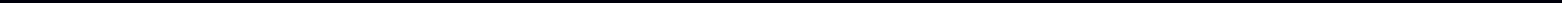 Расписание звонков:1 класс:I четвертьII четвертьIII-IV четверть2-е – 11-е классы (первая смена)Понедельник - пятницамини - классный час              08.45 - 09.00 (понедельник, среда, четверг, пятница)общешкольная линейка        08.45 - 09.00 (вторник)I  урок                                      09.00 -  09.45Перемена                                10 минутII урок                                      09.55 - 10.40Завтрак                                    10.40 - 11.00 (20 минут)III урок                                    11.00 - 11.45Перемена                                10 минутIV урок                                    11.55 - 12.40Перемена                                10 минутV урок                                     12.50 - 13.30Обед                                        13.30 - 14.00 (30 минут)VI урок                                    14.00 - 14.40Перемена                                10 минутVII урок                                  14.50 - 15.302 – 3 классы (вторая смена)Понедельник - пятницаI  урок                                      13.00 -  13.45Перемена                                10 минутII урок                                     13.55 - 14.40Перемена                                14.40 - 15.00 (20 минут)III урок                                    15.00 - 15.45Перемена                                10 минутIV урок                                    15.55 - 16.40Перемена                                20 минутV урок                                     17.00 - 17.45Суббота:I  урок                                      09.00 -  09.40Перемена                                10 минутII урок                                      09.50 - 10.30Завтрак                                    10.30 - 10.50 (20 минут)III урок                                    10.50 - 11.30Перемена                                10 минутIV урок                                    11.40 - 12.20Перемена                                10 минутV урок                                     12.30 - 13.10Продолжительность учебного года - 1 класс: 33 учебные недели                                                               2 – 11 классы: 34 учебные неделиРежим учебной недели:     1 класс – 5 дней                                             2 – 4 классы -  6 дней                                             5 – 11 классы – 6 днейВсего  классов/в2017-20182016-2017них обучающихся2362291-4 классов2362295-9 классов25422410-11 классов3646 526 499    Классы    Классы   КоличествоОбучались на «4» и      Процентное соотношение     Процентное соотношение  обучающихся«5»2-4 классы169116 68,64169116 68,645-8 классы2068943,22068943,29-е  классы9-е  классы481633,310 класс10 класс1651711-е  классы11-е  классы201890Итого по школе:Итого по школе:45924553,37  № п/пКатегорияКоличествосемейВ нихдетей -школьников1Общее количество семей, детей в школе397   5272Семьи социального риска- малообеспеченные - многодетные- неполные в т. ч.- одинокие матери- одинокие отцы- опекунские- семьи с детьми-инвалидами в т. ч. неполные- семьи родителей - инвалидов- семьи участников военных конфликтов- семьи безработных родителей- семьи с моральным неблагополучием,стоящие на учете- в КДН- на внутришкольном учете  181 (46%)121 (31%)104(26%)56 (28%)55157281017122258 (49%)180 (34%)180 (34%)         71(14%)              701572911272333Многодетные семьиВсегоВ том числе:с 3-я детьмис 4-я детьмис 5-ю детьмис 6-ю детьми и более 10482193-180132428       -Число обучающихся 1-4 классов наЧисло обучающихся 1-4 классов наИз нихконец годаконец годаПереведены в следующий классПереведены в следующий классОкончили школу на «4» и «5»Окончили школу на «4» и «5»Переведены в следующий классПереведены в следующий классОкончили школу на «4» и «5»Окончили школу на «4» и «5»2017-20182016-20172017-20182016-20172017-20182016-2017236229236229116124Число обучающихся 10-х классов наЧисло обучающихся 10-х классов наИз нихконец годаконец годаПереведены в следующий классПереведены в следующий классОкончили школу на «4» и «5»Окончили школу на «4» и «5»Переведены в следующий классПереведены в следующий классОкончили школу на «4» и «5»Окончили школу на «4» и «5»2017-20182016-20172017-20182016-20172017-20182016-2017162516251621Число  обучающихся  9-хЧисло  обучающихся  9-хИз нихклассов на конец годаклассов на конец годаклассов на конец годаклассов на конец годаОкончили школуОкончили школуПолучили аттестаты с отличиемПолучили аттестаты с отличиемОкончили школу на «4» иОкончили школу на «4» иОкончили школуОкончили школуПолучили аттестаты с отличиемПолучили аттестаты с отличиемОкончили школу на «4» иОкончили школу на «4» и«5»2017-20182016-20172017-20182016-20172017-20182016-20172017-20182016-201748344834431211Число обучающихся  11- го класса     на конец   годаЧисло обучающихся  11- го класса     на конец   годаИз нихИз нихИз нихПолучили аттестатыПолучили аттестатыПолучили аттестатыПолучили аттестатыНагражденыНагражденыОкончилиОкончилишколушколушколуМедалью «За особые успехи в учении»Медалью «За особые успехи в учении»на «4» и «5»на «4» и «5»на «4» и «5»на «4» и «5»на «4» и «5»2017- 20182016-20172016-20172017-2016-2017-2016-2017-2016-2016-2016-201820172017201820172018201720182017201720172021212021 83 21141414Класс, литера (если есть)Кол-во учащихся на конец годаКол-во отличников (человек, %)Кол-во отличников (человек, %)Кол-во хорошистов (человек, %) Кол-во хорошистов (человек, %) Качество знаний (%)1а240#####0###########1б230#####0###########1в200#####0###########2а25936,00135288,002б22418,18836,3654,553а241041,671145,8387,503б23521,74834,7856,523в12433,33216,6750,004а291034,481655,1789,664б23313,04730,4343,484в11327,27327,2754,55Итого 1-4 2364828,406840,2468,645а2200,00115050,005б2200,00940,9140,915в1516,67533,3340,006а24520,83937,558,336б2528,0062432,007а2627,691453,8561,547б1200,0032525,008а26415,38934,6250,008б2015,0052530,008в1400,00321,4321,439а24416,67833,3350,009б2400,00416,6716,67Итого 5-9 254197,488633,8641,341016318,75318,7537,5011а11436,36763,64100,0011б9444,44333,3377,78Итого 10-11 361130,561336,1166,67ВСЕГО5267816,9916736,3853,38Учебныйпредмет2014-2015 уч. г2014-2015 уч. г2015-2016 уч. г2015-2016 уч. г2016-2017 уч. г2016-2017 уч. г2017-2018 уч.год2017-2018 уч.годУчебныйпредметКоличество участников ЕГЭКоличество участников ЕГЭКоличество участников ЕГЭСредний балл  по школеКоличество участников ЕГЭСредний балл  по школеУчебныйпредметКоличество участников ЕГЭСредний балл  по школеКоличество участников ЕГЭСредний балл  по школеКоличество участников ЕГЭСредний балл  по школеКоличество участников ЕГЭСредний балл  по школеРусский язык1973,63072,52175,72079,7Математика база54,6164,174,14174,94Математикапрофильный уровень1464,6156214471350,6Физика657857,8659560,6Химия258472,3372561,6Информатика и ИКТ00000000Биология276,5571,4567,4660,33История560469,3849,9570,6Обществознание9611762851,8968,2Английский язык339,3138152177География00000000Литература0016817100№п/пПредметКлассыКол-во уч-ся в классеКол-во уч-ся сдававших ОГЭ   Результаты экзамена   Результаты экзамена   Результаты экзамена   Результаты экзаменаУсп-стьКач-во знаний№п/пПредметКлассыКол-во уч-ся в классеКол-во уч-ся сдававших ОГЭ«5»«4»«3»«2»Усп-стьКач-во знаний1.Русский язык9484729162-100%96%2.Математика9484732123-100%51%3.Физика948514--100%100%4.Английский язык9482-2--100%100%5.Обществознание948282188-100%71%6.География94810-64-100%60%7.Информатика9484121-100%75%8Химия948844--100%100%9биология948265174-100%85%10история9489081-100%89%Профили в10 классе2018-2019уч.годаПрофильныепредметыКол-во уч-ся9 класса,сдававшихпрофильныйпредметРезультаты ОГЭРезультаты ОГЭРезультаты ОГЭРезультаты ОГЭПрофили в10 классе2018-2019уч.годаПрофильныепредметыКол-во уч-ся9 класса,сдававшихпрофильныйпредметОтметка 5Отметка 5Отметка 5Отметка 4Отметка 4Отметка 4Отметка 2Отметка 2Профили в10 классе2018-2019уч.годаПрофильныепредметыКол-во уч-ся9 класса,сдававшихпрофильныйпредметКол-воКол-во%Кол-воКол-во%Кол-во%гуманитарныйрусский язык4729296216163400обществознание31882613134200литература000000000история9000888900право000000000 биолого-химическийбиология26551917176500химия84450445000физико - математический математика47336,4212144,700физико - математический физика51120448000№Школы2015 год2015 год2015 год2015 год2015 год2016 год2016 год2016 год2016 год2016 год2017 год2017 год2017 год2017 год2017 год№ШколыКол.уч-сяместоместоместоитогоКолуч-сяместоместоместоитогоКолуч-сяместоместоместоитого№ШколыКол.уч-сяIIIIIIитогоКолуч-сяIIIIIIитогоКолуч-сяIIIIIIитого1МАОУ «Володарская СОШ»135441826102712153492-7714№ Название мероприятияКол-во уч-сяРезультаты1Школьный этап Всероссийской олимпиады школьников956Победителей – 84Призёров – 126 2Муниципальный этап Всероссийской олимпиады школьников92Ι место – 0 ΙΙ место – 7ΙΙΙ место – 73Областной этап Всероссийской олимпиады школьников1 УчастиеНазвание мероприятияРезультат ( участие, место, грамота, благодарственное письмо и т.д. Ф.И. участника)Ф.И.О. руководителяВсероссийский уровеньВсероссийский уровеньВсероссийский уровень                                        Общероссийская олимпиада «Олимпус»                                        Общероссийская олимпиада «Олимпус»                                        Общероссийская олимпиада «Олимпус»Самарбаева Диана  ( русский язык,9 кл)Сертификат участникаЗарубина О.А.Черкашина Элина (русский язык,9 кл)Диплом победителя 2 степениЗарубина О.А.Иванова Анастасия (химия, 8 кл)Сертификат участникаХамзина М.К.Хохлова Валерия (химия, 8 кл)Диплом победителя 3 степениХамзина М.К.Нурумова Зарина (химия, 8 кл)Сертификат участникаХамзина М.К.Ямщикова Анна (химия, 8 кл)Диплом участника 3 степениХамзина М.К.Шкитова Яна (химия, 8 кл)Сертификат участникаХамзина М.К.Умурбаева Даяна (химия, 8 кл)Сертификат участникаХамзина М.К.Абдугалиева Карина (химия, 8 кл)Сертификат участникаХамзина М.К.Алексеева ЕкатеринаСертификат участникаХамзина М.К.Тарасевич Ксения (химия, 9 кл)Диплом победителя 1 степениХамзина М.К.Денисова Екатерина (биология, 6 кл)Диплом победителя 2 степениПузырёва В.В.Андреев Иван (биология, 6 кл)Диплом победителя 1 степениПузырёва В.В.Андреев Иван (анг.яз, география, русский язык, лит-ра, мат-ка, 6 кл)Сертификат участникаУчителя-предметникиМукашева Альбина (русский язык, 6 кл)Сертификат участникаУразалиева Л.Д.Мукашева Альбина (англ.  язык, 6 кл)Диплом победителя 2 степениЖаркенева А.С.Мукашева Альбина (общество, 6 кл)Диплом победителя1 степениРогова С.А.Бутакова Регина (русский яз, 6 кл)Сертификат участникаУразалиева Л.Д.Бутакова Регина (англ. яз, 6 кл)Диплом победителя 2 степениЖаркенева А.С.Халиков Андрей (русский язык, 6 кл)Сертификат участникаУразалиева Л.Д.Вахитова Светлана ( ИЗО. 8 кл)Диплом победителя 1 степениРогова С.А.Жерентаев Булат (общество, 8 кл)Диплом победителя 3 степениЕрёмина Е.И.Морозова Анастасия( русский яз., 5 кл)Диплом победителя 3 степениСадчикова Ю.Н.Ахметгалиев ДамирДиплом победителя 2 степениЯлова Л.В.Согомонян Ирина (история, география)Сертификаты участникаЕрёмина Е.И.;Глухова О.Г.Исимова Даяна (русский яз., 5 кл)Сертификат участникаСадчикова Ю.Н.                           Всероссийская предметная олимпиада «Инфоурок»                           Всероссийская предметная олимпиада «Инфоурок»                           Всероссийская предметная олимпиада «Инфоурок»Агишев Захар (обществознание, 6 кл)1 местоРогова С.А.Афанасьев Даниил(обществознание ,6 кл)1 местоРогова С.А.Андреев Иван (обществознание, 6 кл) 3 местоРогова С.А.Мукашева Лиана (обществознание, 6 кл)1 местоРогова С.А.Дюсенева Регина (обществознание,6 кл)2 местоРогова С.А.Бутакова Регина (обществознание, 6 кл)1 местоРогова С.А.Левашов Роман (обществознание, 6 кл)1местоРогова С.А.Лавренко Елизавета (обществознание, 6 кл)1 местоРогова С.А.Бегерестанова Лина (обществознание, 6 кл)1 местоРогова С.А.Бубырь Виктория (обществознание, 6 кл)2 местоРогова С.А.Казбанов Айдар (обществознание, 6 кл)3 местоРогова С.А.Жидков Роман (обществознание, 6 кл)1 местоРогова С.А.Бородинова Софья (обществознание, 6 кл)2 местоРогова С.А.Габдульманова Алина (общество, 7 кл)1 местоРогова С.А.Саратова Варвара(общество, 7 кл)1 местоРогова С.А.Качалин Роман (общество, 7 кл)1 местоРогова С.А.Титов Герман (общество, 7 кл)2 местоРогова С.А.Кусмогомбетова Минара (общество, 7 кл)2 местоРогова С.А.Логачев Владимир (общество, 7 кл)1 местоРогова С.А.Арьков Сергей (общество, 7 кл)2 местоРогова С.А.Абубакиров Марсель (ИЗО, 5 кл)1 местоРогова С.А.Кузнецов Андрей (ИЗО, 5 кл)1 местоРогова С.А.Тикимбаева Карина (ИЗО, 5 кл)1 местоРогова С.А.Илясова Анна (ИЗО, 5 кл)2 местоРогова С.А.Зотова Ольга (ИЗО, 5 кл)участиеРогова С.А.Мухамбетова Сабина (ИЗО, 5 кл)участиеРогова С.А.Таганакова Алина (ИЗО, 5 кл)3 местоРогова С.А.Жабский Николай (ИЗО, 6 кл)2 местоРогова С.А.Бутакова Регина (ИЗО, 6 кл)3 местоРогова С.А.Попова Екатерина (ИЗО, 6 кл)3 местоРогова С.А.Катенёва Алина (ИЗО, 6 кл)3 местоРогова С.А.Бубырь Виктория (ИЗО, 6 кл)1 местоРогова С.А.Астафьев Евгений (ИЗО, 6 кл)2 местоРогова С.А.Артамонов Иван (искусство, 8 кл)1 местоРогова С.А.Степанищев Игорь (искусство, 8 кл)2 местоРогова С.А.Брагина Мария (искусство, 8 кл)1 местоРогова С.А.Клевцова Екатерина (искусство, 8 кл)2 местоРогова С.А.Хохлова Валерия (искусство, 8 кл)2 местоРогова С.А.Агринский Дамир (искусство, 8 кл)1 местоРогова С.А.Жуманьязов Амир (искусство, 8 кл)2 местоРогова С.А.Ямщикова Аннн (искусство, 8 кл)3 местоРогова С.А.Супроткин Владимир (искусство, 8 кл)3 местоРогова С.А.Матвеева Светлана(искусство, 8 кл) 1 местоРогова С.А.Барашкова Елизавета (искусство, 8 кл)2 местоРогова С.А.Агаев Теймур (искусство, 9 кл)1 местоРогова С.А.Данилова Елизавета (искусство, 9 кл)1 местоРогова С.А.Тимощенкова Света (искусство, 9 кл)1 местоРогова С.А.Филипкина Анастасия (искусство, 9 кл)3 местоРогова С.А.Григорьева Виктория (искусство, 9 кл)1 местоРогова С.А.Тамбалаева Марина (искусство, 9 кл)3 местоРогова С.А.Всероссийский математический конкурс  «Кенгуру»Всероссийский математический конкурс  «Кенгуру»Всероссийский математический конкурс  «Кенгуру»Ахметгалиев Дамир (5 кл)Диплом победителя 2 степениЯлова Л.В.Степанищев Андрей (5 кл)Диплом победителя 3 степениЯлова Л.В.Ростовцев Кирилл ( 5 кл)Диплом победителя 1 степениЯлова Л.В.Ялов Дмитрий (6 кл)Диплом победителя 1 степениЯлова Л.В.Афанасьев Даниил (6 кл)Диплом победителя 2 степениЯлова Л.В.Утибаев Руслан (6 кл)Диплом победителя 3 степениЯлова Л.В.Жидков Роман (6 кл)Диплом победителя 2 степениЯковлева Е.Б.Областные конкурсы:Областные конкурсы:Областные конкурсы:Областной этап Всероссийского конкурса исследовательских работ «Отечество»Областной этап Всероссийского конкурса исследовательских работ «Отечество»Областной этап Всероссийского конкурса исследовательских работ «Отечество»Волобуева ДарьяДиплом финалистаТрофимов А.П.Дудина ВероникаПризёр, 2 местоТрофимов А.П.Областной конкурс детских литературных объединений «Кастальский ключ»Областной конкурс детских литературных объединений «Кастальский ключ»Областной конкурс детских литературных объединений «Кастальский ключ»Объединение «Память»Диплом лауреатаТрофимов А.П.XX областной конкурс детского литературного творчества «Рукописная книга»XX областной конкурс детского литературного творчества «Рукописная книга»XX областной конкурс детского литературного творчества «Рукописная книга»Волобуева Дарья (11 кл)Диплом лауреатаТрофимов А.П.Акимова Анастасия (8 кл)Диплом 3 степениТрофимов А.П.Мурзина Кристина (8 кл)Диплом 3 степениТрофимов А.П.Хореографический конкурс «Апельсин» (г. Бузулук)Хореографический конкурс «Апельсин» (г. Бузулук)Хореографический конкурс «Апельсин» (г. Бузулук)Бутакова Крестина (6 кл)1 местоНенашева И.И.Лавренко Елизавета1 местоНенашева И.И.Фестиваль «Турнир Талантов» (г.Самара)Фестиваль «Турнир Талантов» (г.Самара)Фестиваль «Турнир Талантов» (г.Самара)Лавренко Елизавета3 местоНенашева И.И.Помятун Дарья 1 местоАбыяк Н.А.Афанасьева Лиза2 местоАбыяк Н.А.Хореографический конкурс «Планета Талантов» (г.Оренбург)Хореографический конкурс «Планета Талантов» (г.Оренбург)Хореографический конкурс «Планета Талантов» (г.Оренбург)Уразалиева Нэля (7 кл)1 местоНенашева И.И.Ахметгалиева А  (9 кл)1 местоНенашева И.И.1-4 классы5-9 классы10-11 классыИТОГО1113327ГодКлассКоличество выпускниковтрудоустроенотрудоустроено% трудоустройства% трудоустройствавузсуз10 классДругое2017-20189 классы4823241-ребёнок инвалид10011 класс20181  1-армия100Всего педагогических работниковВсего педагогических работниковВысшее  образованиеВысшее  образованиеВысшее педагогическое образованиеВысшее педагогическое образованиеСреднее педагогическое образованиеСреднее педагогическое образованиеПрошли профессиональную переподготовкуПрошли профессиональную переподготовкукол-во%кол-во%кол-во%кол-во%кол-во%49100459238782424№ п/пНаименование наградыКоличество человек, %Количество человек, %№ п/пНаименование наградыВолодарская СОШВолодарская СОШ1Званием «Заслуженный учитель РФ»12 %2Значок «Отличник народного просвещения»48 %3Значок  «Почётный работник общего образования»510 %4Почётная грамота Министерства образования и науки РФ1020%5Победители приоритетного национального проекта «Образование»24 %Всего педагогических работниковВсего педагогических работниковСтаж работыСтаж работыСтаж работыСтаж работыСтаж работыСтаж работыСтаж работыСтаж работыСтаж работыСтаж работыВсего педагогических работниковВсего педагогических работниковдо 3 летдо 3 лет от 3 до 5 лет от 3 до 5 летот 5 до 10 летот 5 до 10 летот 10 до 20 летот 10 до 20 летболее 20 летболее 20 летколичество%количество%количество%количество%количество%количество%4910012124810203368Всего педагогических работниковВсего педагогических работниковВозрастВозрастВозрастВозрастВозрастВозрастВозрастВозрастВсего педагогических работниковВсего педагогических работников         До 30 лет         До 30 лет 30-40 лет 30-40 лет40-50 лет40-50 летСтарше 50Старше 50количество%количество%Количество%количество%количество%4910024122416331939Профессиональный уровень педагогических работниковПрофессиональный уровень педагогических работниковПрофессиональный уровень педагогических работниковПрофессиональный уровень педагогических работниковПрофессиональный уровень педагогических работниковПрофессиональный уровень педагогических работниковПрофессиональный уровень педагогических работниковПрофессиональный уровень педагогических работниковПрофессиональный уровень педагогических работниковПрофессиональный уровень педагогических работниковВсего пед.работниковВсего пед.работниковВысшая квалификационная категорияВысшая квалификационная категорияПервая квалификационная категорияПервая квалификационная категорияВторая квали-фикационная категорияВторая квали-фикационная категорияПрошли аттестацию на соответствие занимаемой должностиПрошли аттестацию на соответствие занимаемой должностиКоличество%количество%количество%количество%количество%4910013   27 285700510  Контингент педагогических работниковПолучение (подтверждение) квалификационной категорииПолучение (подтверждение) первой категорииПолучение (подтверждение) высшей категорииПроцент категорированных (первой и высшей) работников2014 год – 42 109197,62%2015 год - 4675290,9%2016 год-45105591,22017год - 5073484%2018год -4985384%                                                                                                                             Кабинет Назначение   Оборудование   Пользователи  Кабинет  информатикиУрочное время: - уроки информатики;-компьютерные уроки по иностранному языку, литературе, историиВнеурочное время:- работа спецкурсов;- дополнительная работа учащихся;- работа учителей по подготовке дидактического материала к урокам;-подготовка внеклассных мероприятий10 компьютеров (сеть), 1лазерный принтер HP, 1сканер, 1 мультимедийный проектор, интерактивная доска  Учителя информатики, начальных классов, учащиеся, все участники образовательного процесса.Кабинет химииУрочное время: -проведение уроков химии, биологии с использованием мультимедийного оборудования.Внеурочное время:- подготовка дидактических материалов;- проведение проектно-исследовательских работ;- подготовка и проведение внеклассных мероприятий;- подготовка учащихся к ГИА и ЕГЭ.Компьютер, мультимедиапроектор, экран, медиатека, телевизор, музыкальный центр.Учителя  химии, биологии, учащиеся.Кабинет физикиУрочное время: - проведение уроков физики;- спецкурсов по физике с использованием интерактивного оборудования;- проведение уроков русского языка и литературы с использованием интерактивного оборудования;Внеурочное время:- подготовка дидактических материалов (тестов, презентаций, проектно-исследовательская работа);- подготовка к ЕГЭ и ГИА.Компьютер, мультимедиапроектор, медиатека.Учителя физики, русского языка и литературы, учащиеся.Кабинеты математикиУрочное время: - проведение уроков математики;- спецкурсов по математике с использованием интерактивного оборудования;Внеурочное время:- подготовка дидактических материалов (тестов, презентаций, проектно-исследовательская работа);- подготовка к ЕГЭ и ГИА.2 компьютера, 2 интерактивных доски, медиатека.Учителя математики, учащиеся.Кабинеты начальных классов.Урочное время: - проведение уроков;Внеурочное время:- подготовка дидактических материалов (тестов, презентаций, проектно-исследовательская работа, флэш аннимаций);7 компьютеров, 7 мультимедиапроектор, 2 интерактивные доски, медиатека, 1 музыкальный центр, 1 проигрыватель.Учителя начальных классов, учащиеся, все участники образовательного процесса. Кабинеты русского языка и литературыУрочное время: - проведение киноуроков;Внеурочное время:- проведение внеклассных мероприятий.2 Телевизора, 2 компьютера, 2 мультимедиапроектора, 2 интерактивных доски, медиатека. Учителя русского языка,  учащиеся. Кабинеты английского языкаУрочное время: - проведение киноуроков;Внеурочное время:- проведение внеклассных мероприятий.1 лингафонный кабинет, 2 магнитофона, 1 ноутбук, 1 мультимедиапроектор, медиатека.Библиотека- программное обеспечение библиотеки;- проведение урочных и внеурочных занятий.Компьютер, 1 лазерный принтер Samsung,1 сканер, , медиотека.Все участники образовательного процесса, родители, социальные партнёры.Учительская- обеспечение нормативно-правовой базы1 ПК, 3 компьютера в электронной учительской, 10 PDA (Р550)Учителя школы